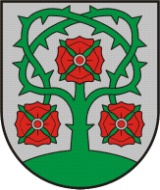 KAUNO RAJONO SAVIVALDYBĖS ADMINISTRACIJOSDOMEIKAVOS  SENIŪNIJA                                                                          Juridinių asmenų registras, kodas 188644526, Saulės g. 1,  Domeikavos k., LT-54066 Kauno r., tel (8~37)47 72 24, faksas (8-37) 47 75 13, el. paštas domeikavossen@takas.lt, atsisk. sąsk. LT 154010042500060167, bankas 			       DnB NORD Kauno skyrius					                      ĮSAKYMASDĖL KAUNO RAJONO SAVIVALDYBĖS ADMINISTRACIJOS DOMEIKAVOS SENIŪNIJOSVIEŠŲJŲ SUPAPRASTINTŲ PIRKIMŲ TAISYKLIŲ PATVIRTINIMO. spalio 24 d. Nr. 1-3DomeikavaVadovaudamasis Lietuvos Respublikos viešųjų pirkimų įstatymo (Žin., 1996, Nr. 84-2000; 2006, Nr. 4-102; 2008, Nr. 81-3179), 85 straipsnio 3 dalimi:T v i r t i n u Kauno rajono savivaldybės administracijos Domeikavos seniūnijos viešųjų supaprastintų pirkimų taisykles (pridedama).Seniūnas				                                           Raimondas Stankus		